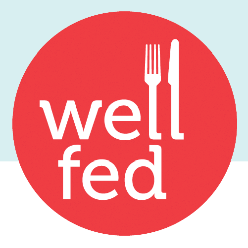 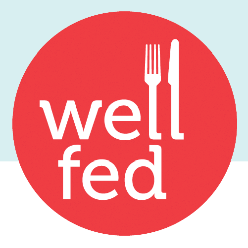 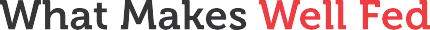 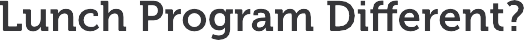 Meals are made in-house from scratch using whole and wherever possible, locally sourced ingredients.We are proud to let you know that all of our chicken is antibiotic and hormone free.Our menu meets the guidelines for Food and Beverage Sales in BC schools, but we don’t stop there. We look for ways to add nutrient-rich ingredients and essential lean protein that will give your kids the staying power to learn eﬀectively. We use a balance of ingredients not just starches. For more details just take a look at our ingredient list.No deep frying here! We are passionate about creating healthy eating habits to last a lifetime. Healthy everyday entrées the kids will love to eat and the parents are happy to serve. It’s a win/win.Appropriate meal sizes based on age and/or appetite. We oﬀer a regular size for the little guys, or light eaters and a large size for the older kids, or those with a bigger appetite.Extensive, delicious baked goods program, made in-house. Even with our baked goods we look for ways to boost the nutrition. We do this by adding whole milk, whole wheat ﬂour, oats and real fruit and vegetables.Just want the treats or our new side dishes? You can order those on their own for special school events, or as a lunch day add-on.Looking for a vendor you can trust to properly execute an extra theme day/special event? Wecan work with you to tailor-make a special menu or theme day/special event at your school, such as Mexican Day or Pasta Day.We are highly organized and deliver on time, making execution at your end easier! We even provide extra lunches on us, just in case.Our packaging is 100% recyclable and/or compostable.Special pricing for complete meal packages (Entrée, Drink +Baked Good or Fruit/Veg). Making your hot lunch seamless–One vendor, no hassle.Extra fundraising opportunities–Contact us for more information.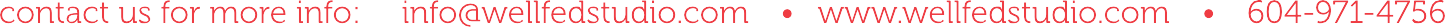 